هُوالأبهی-انّ الفيوضات الالهيّة و الاشراقات الرّحمانيّة…عبدالبهاءاصلی فارسی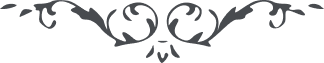 هُوالأبهی انّ الفيوضات الالهيّة و الاشراقات الرّحمانيّة علی قسمين منها ما هو بوسائط المجالی و المظاهر و المرايا و الدّلائل و الثّقات من الهدات اذ لولا الواسطة لذهب الموسوط و منها ما هو بلا واسطة تتوسّط و دليل يدلّ بل انجذاب الهی و حرکة شوقيّة الی جمال اشرق بنوره الآفاق و ارتفعت راية الوفاق و ثبتت آية الأشراق و البهاء علی کلّ من عرف اشارة هذه العبارة     ع ع نسئل الفيّاض من رياض ملکوت الأبهی يهديکم نسمة مسرّاتٍ و نفحة حيات کيف شآء و شئت و البهآء عليک   ع ع 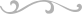 